JSTP International Seminar on Precision Forging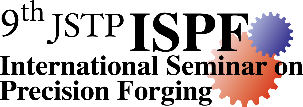 (9th ISPF)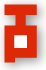 Organized by the forging committee of Japan Society for Technology of PlasticityAPPLICATION FORM for TRAVEL GRANT(Deadline: November 3rd, 2023)Applicant Name:Last (Family): 			First:			Other names:Title (for mail): Mr. Ms. Dr.     Position:		Nationality:	 	Age:E-mail:Postal address:□ Curriculum vitae (One sheet of A4): to be attached.Outline of your study/work in relation to plastic working □ I want to give an oral presentation at the seminar.Title of your topic:                                                                □ I want to give a poster presentation at the seminar.Title of your topic:                                                                □ Abstract of oral/poster presentation at the seminar (about 300 words; One sheet of A4): to be attached.□ List of publications (One sheet of A4): to be attached.□ One or two typical your papers/reports in your study/work: to be attached (not to be returned in any case). □ Short letter of recommendation by your supervisor: to be attached (not to be returned in any case).Air fare to Osaka (Kansai International Airport) from your nearest international airport Airport:Lowest fare you can use: 				(Your currency) = US$Signature: 					Date:Return to Dr. Y. Yoshikawa (Meijo University, Japan)The secretary of the organizing committee of the 9th ISPFE-mail: secretary@jstp-ispf.com